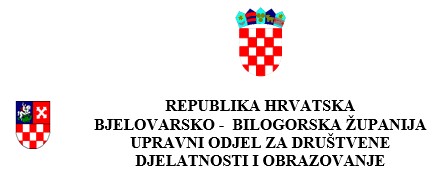 POZIV ZA PREDLAGANJE PROGRAMA JAVNIH POTREBA U KULTURI BJELOVARSKO - BILOGORSKE ŽUPANIJE ZA 2024. GODINUPOPIS PRILOGA KOJI SE PRILAŽU PRIJAVIPOPIS PRILOGA KOJI SE PRILAŽU PRIJAVIOZNAČITE SA „X“Obrazac opisa aktivnosti (ispunjen, potpisan i ovjeren)Obrazac proračuna aktivnosti(ispunjen, potpisan i ovjeren)Preslika Izvoda o registraciji udruge iz Registra udruga RH ili drugog odgovarajućeg registra, ne starija od 3 mjeseca ili ispis elektronske stranice sa svim podacima udruge iz registraFinancijski izvještaj prijaviteljaza obveznike dvojnog knjigovodstva: preslika godišnjeg Izvještaja o prihodima i rashodima, Bilanca i Bilješke uz financijski izvještaj za 2022. godinuza obveznike jednostavnog knjigovodstva: odluka o vođenju jednostavnog knjigovodstva i primjeni novčanog računovodstvenog načela usvojena od zakonskog zastupnika podnositelja i Godišnji financijski izvještaj o primicima i izdacima za 2022. godinuPotpisana izjava o nepostojanju dvostrukog financiranjaNeobavezni dijelovi prijave (izvodi iz novinskih članaka, publikacija, fotografije, nagrade i sl.)Uvjerenje nadležnog suda da se ne vodi kazneni postupak protiv osobe ovlaštene za zastupanje udruge i voditelja jednokratne aktivnosti, ne starije od 6 mjeseci od dana objave Javnog pozivaPotvrda Ministarstva financija/Porezne uprave o stanju javnog dugovanja za prijavitelja, ne starije od 30 dana od dana objave Javnog poziva